St Canice’s Co-Ed Primary School 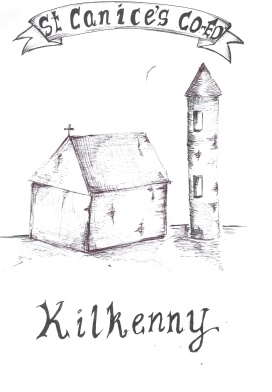 ANNUAL ADMISSION NOTICEin respect of admissions to the 2023/24 school yearAdmission Policy and Application FormPart 1 – Admissions to the 2023/24 school yearApplication and Decision Dates for admission to the school year 2023/24The following are the dates applicable for admission to junior infants*Failure to accept an offer within the prescribed period above may result in the offer being withdrawn.Note: the school will consider and issue decisions on late applications in accordance with the school’s Admission Policy.Special Class Application and Decision Dates for admission to the school year 2023-2024The following are the dates applicable for admission to the school’s special class which caters for children with A.S.D.*Failure to accept an offer within the prescribed period above may result in the offer being withdrawn.Number of places being made available in the 2023/24PART 2 - Admissions to the 2022-2023 school yearIn respect of the 2022/23 school year, the total number of applications for admission received by the school was 140.In respect of the 2022/23 school year, the total number of applications for admission received by the school was 14.A copy of the school’s Admission Policy and the Application Form for Admission for the year 2023/24 is available as follows: –To download at: www.stcanicesschool.ieOn request: By emailing mail@stcanicesschool.ie or writing to: St Canice’s School, Kilkenny.The school will commence accepting applications for admission on    05/1/2023The school shall cease accepting applications for admission on    27/1/2023The date by which applicants will be notified of the decision on their application is    15/2/2023The period within which applicants must confirm acceptance of an offer of admission is*    03/3/2023The school will commence accepting applications for admission to the special class on    05/1/2023The school shall cease accepting applications for admission to the special class on    27/1/2023The date by which applicants will be notified of the decision on their application for admission to the special class is    15/2/2023The period within which applicants must confirm acceptance of an offer of admission to the special class is*    03/3/2023The number of available places in junior infants78The number of places being made available in the special class catering for children with Autism. ASD Specific Class~3Breakdown of places allocated for the 2022/23 school year:Breakdown of places allocated for the 2022/23 school year:Breakdown of places allocated for the 2022/23 school year:Breakdown of places allocated for the 2022/23 school year:Number of places availableNumber of places availableNumber of places available75Number of applications receivedNumber of applications receivedNumber of applications received140Number of Offers made and accepted under each criteria: Number of Offers made and accepted under each criteria: Number of Offers made and accepted under each criteria: Number of Offers made and accepted under each criteria: No. Criterion Offers Made Offers Accepted 1. Applicants living in the parish   63 60 2. Applicants with siblings attending the school 12 12 3. Applicants with siblings who previously attended the school. 2 2 3. Applicants whose parents are past pupils of the school 0 0 4. All other applicants 1 1 Total number of offers made Total number of offers made 8975 Number of names placed on waiting listNumber of names placed on waiting list                 65                 65Breakdown of places allocated to A.S.D. classes for the  2022/23 school year:Breakdown of places allocated to A.S.D. classes for the  2022/23 school year:Breakdown of places allocated to A.S.D. classes for the  2022/23 school year:Breakdown of places allocated to A.S.D. classes for the  2022/23 school year:Breakdown of places allocated to A.S.D. classes for the  2022/23 school year:Number of places availableNumber of places availableNumber of places available       Junior Class  2Middle Class 0Senior Class 0Total:            2       Junior Class  2Middle Class 0Senior Class 0Total:            2Number of applications receivedNumber of applications receivedNumber of applications received1414Number of Offers received: Number of Offers received: Number of Offers received: Number of Offers received: Number of Offers received: No. Criterion Offers Made Offers Made Offers Accepted 1. Children transferring from a mainstream class within the school0002. Children from the parish 0003. Siblings 0003. Children transferring from a mainstream class in another school 0004. Others222Total number of offers made Total number of offers made 222Number of names placed on waiting listNumber of names placed on waiting list                 0                 0                 0